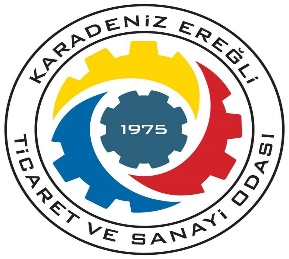 Kdz.Ereğli Ticaret ve Sanayi Odası, Modernizasyon Çalışmaları Gereği, satın alınacak;  Odamız Hizmet Binasında kullanılmak üzere; 2 Adet Renkli Yazıcı Alımları  için Teknik Şartnamesi.  2 ADET RENKLİ YAZICI  (HP 7KW64A LASERJET PRO) TEKNİK ŞARTNAMESİ:Firmanın işi bitirdiğini beyan etmesinden sonra Oda tarafından gerekli kontroller yapılacak, tespit edilen eksikler giderilecek, işçilik hatası olan kurulumlar sökülüp firma tarafından yeniden yapılacaktır.Yüklenici Firma işyerinde çalıştırdığı işçilerin özlük haklarından ve iş güvenliklerinden ,SGK’lı  olup olmadıklarından kendisi sorumlu olup, bu madde kapsamında Oda hiçbir şekilde sorumlu değildir.Yüklenici Firma tarafından işin yapılması sırasında gerekli olan tüm araç, gereç, ekipmanlar firmanın kendisine aittir.Talep edilmesi koşuluyla yapılacak işlemler için Odamız Hizmet Binasında keşif ve inceleme yapılabilir.Kategori: Renkli LaserMarka: HPYazıcı Tipi: Tek FonksiyonluBaskı Teknolojisi: LazerBaskı Hızı (ppm): 22 sayfaBaskı Kalitesi: 600 x 600 dpiBaskı Kapasitesi (Sayfa/Ay): Ayda 40.000 sayfaBaskı Boyutu: A4İşlemci: 800 MHzBellek: 256 MB DDR, 256 MB NAND FlashKağıt Kapasitesi: 250 SayfaÇift Taraflı Baskı: VarNetwork Bağlantı: VarWi-Fi: VarArabirim ve Bağlanabilirlik: 1 x USB 2.0
1 x RJ-45
Wi-FiGürültü Seviyesi: 50 dBGüç Gereksinimi: 337WBoyutları (e x d x y) mm: 392 x 475 x 297 mmAğırlık: 17,4 kgYazıcı Dilleri: HP PCL6, HP PCL5c, HP postscript düzey 3 emülasyonu, PWG raster, PDF, PCLm, PCLm-S, NativeOffice, URF